Unit-II TRANSMISSION LINE PARAMETERSSession 1- Parameters of resistance QuizWhat is resistance of materials?What are the parameters of a line?What are the parameters affecting resistance?Classify the materialsRef: http://www.skm-eleksys.com/2011/03/transmission-line-parameters-resistance.html PresentationGiving detailed explanation on parameters of line	Resistance	Inductance 	Resistance 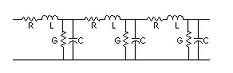 Board activityDrawing the different conductor configurationRef: http://www.skm-eleksys.com/2011/03/transmission-line-parameters-resistance.htmlRef; http://www.cvel.clemson.edu/Emc/calculators/TL_Calculator/index.htmlSession 2- Single and three phase transmission linesQuizWhat is inductance?What are the advantages of three systems?What are the parameters affecting inductance?Classify the transmission line arrangementsRef: http://www.skm-eleksys.com/2011/03/transmission-line-parameters-resistance.html PresentationDerivation for  magnetic flux intensity	External intensity hx =I/	Internal intensity hx=Ix/2Where	Ix=current enclosed by the path	r = radius of the conductor	Hx= flux densityBoard activityDrawing the different conductor configurationRef: http://www.skm-eleksys.com/2011/03/transmission-line-parameters-resistance.htmlRef; http://www.cvel.clemson.edu/Emc/calculators/TL_Calculator/index.htmlSession 3- inductance on single phase transmission linesQuizWhat is inductance?List the components of flux linkages in a conductorRef: http://www.skm-eleksys.com/2011/03/transmission-line-parameters-resistance.html PresentationExpression for inductance of a conductor Total inductance of the input systemLT=4*10-7*ln(D/R)      H/meter	Where D=distance between the two conductorR=radius of the conductorBoard activityDeriving the expresiionRef: http://www.skm-eleksys.com/2011/03/transmission-line-parameters-resistance.htmlRef; http://www.cvel.clemson.edu/Emc/calculators/TL_Calculator/index.htmlSession 4- Types of conductors QuizWhat are stranded conductors?Advantages of bundled conductorsName the materials used for conductorsRef: http://www.skm-eleksys.com/2011/03/transmission-line-parameters-resistance.html PresentationGiving detailed explanation on types of conductor	Solid conductor 	Stranded conductorBundled conductorACSR  conductor 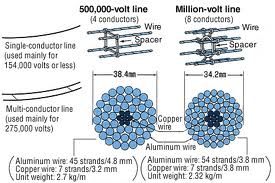 Board activityDrawing the different conductor configurationRef: http://www.skm-eleksys.com/2011/03/transmission-line-parameters-resistance.htmlSession 5- Symmetrical and unsymmetrical spacing QuizWhat are GMD and GMR?Factors affecting LName the materials used for conductorsRef: http://www.skm-eleksys.com/2011/03/transmission-line-parameters-resistance.html PresentationGiving detailed explanation on GMD and GMRFor symmetrical spacing	L=uo /2For unsymmetrical spacing	L=(LA+LB+LC )/3WhereL=Average inductance Board activityDrawing the different conductor configurationRef: http://www.skm-eleksys.com/2011/03/transmission-line-parameters-resistance.htmlSession 6- Inductance Difference-Causes QuizWhat causes differences in inductance of three conductors?Symmetrical spacing.Transposition of conductors.Ref: http://www.technoend.com/what-is-transposition-of-electrical-transmission-line/PresentationGiving detailed explanation on transpositionTRANSPOSITION:	To avoid unbalancing effect due to unsymmetrical spacing the position of the conductors are  changed at regular interval at equal intervals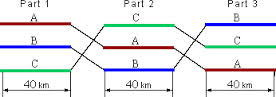 Board activitySolving a problem on inductance of conductors with unsymmetrical spacing.Ref: http://www.skm-eleksys.com/2011/03/transmission-line-parameters-resistance.htmlSession 7- Concept of GMR and GMD QuizWhat is GMD ?Factors affecting LGMD and GMR of different conductor arrangmentRef: http://www.skm-eleksys.com/2011/03/transmission-line-parameters-resistance.html PresentationExplaining the concept of GMD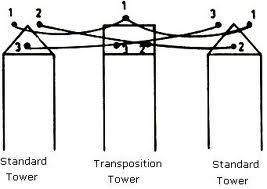 Board activityDeriving expressions for inductance in terms of GMD and GMRRef: http://www.skm-eleksys.com/2011/03/transmission-line-parameters-resistance.htmlSession 8-Types of conductor on Power Transmission QuizWhat is  GMR?Factors affecting LName the materials used for conductorsRef: http://www.skm-eleksys.com/2011/03/transmission-line-parameters-resistance.html PresentationGiving detailed explanation on types of conductor on power transmissionAdvantages of conductorsAdvantages of bundled  conductors	Reduced skin effectReduced corona lossAdvantages of ACSR conductors	High metallic strength	Inductace is less Board activityDeriving inductance expression in terms of GMD and GMRRef: www.egr.unlv.edu/~eebag/TRANSMISSION%20LINES.pdf‎Session 9- Capacitance of Transmission SystemQuizWhat causes capacitance?Factors affecting CModeling of transmission linesRef: http://www.skm-eleksys.com/2011/03/transmission-line-parameters-resistance.html PresentationGiving detailed explanation on parameters of line	Capacitance less 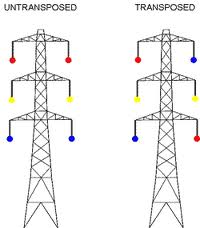 Board activityDeriving capacitance expression in terms of GMD and GMRRef: http://nptel.iitm.ac.in/courses/Webcourse-contents/IIT-KANPUR/power-system/chapter_1/1_13.hSession 10- Capacitance of Three Phase Transmission SystemQuizWhat are the different  conductor arrangements?Factors affecting CList out the advantages double circuit lines.Ref: http://nptel.iitm.ac.in/courses/Webcourse-contents/IIT-KANPUR/power-system/chapter_1/1_13.htmlPresetationGiving detailed explanation on parameters of line	Capacitance 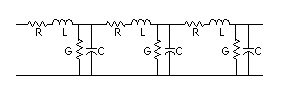 Board activityDeriving capacitance expression in terms of GMD and GMRRef: http://nptel.iitm.ac.in/courses/Webcourse-contents/IIT-KANPUR/power-system/chapter_1/1_13.htmlSession 11- interference from communication linesQuizWhat are the different sources of interference?Factors affecting interferenceEffects of radio interference .Ref: http://nptel.iitm.ac.in/courses/Webcourse-contents/IIT-KANPUR/power-system/chapter_1/1_13.htmlPresentationGiving detailed explanation on interference on line transmission	e 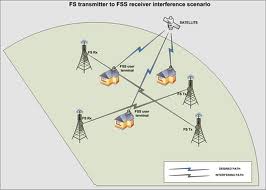 Board activityDeriving capacitance expression in terms of GMD and GMR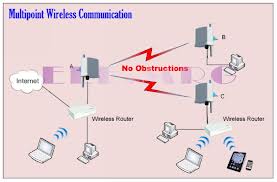 Ref: http://nptel.iitm.ac.in/courses/Webcourse-contents/IIT-KANPUR/power-system/chapter_1/1_13.htmlSession 12- Corona-its origin and effects on power systemsQuizWhat are the causes of corona?Factors affecting coronaMention the effects of corona on power systems.Ref: http://nptel.iitm.ac.in/courses/Webcourse-contents/IIT-KANPUR/power-system/chapter_1/1_13.htmlPresetationGiving detailed explanation on corona lossWhat is corona effect in power system and why it occurs?For corona effect to occur effectively, two factors here are of prime importance as mentioned below:-

1) Alternating potential difference must be supplied across the line.

2) The spacing of the conductors, must be large enough compared to the line diameter.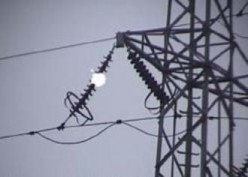 Corona Effect in Transmission Linein terms of GMD and GMRRef: http://nptel.iitm.ac.in/courses/Webcourse-contents/IIT-KANPUR/power-system/chapter_1/1_13.html                  GMD                            GMRIt is also called as mutual GMDIt is also called as self GMDGeometrical mean of the distance from one end to otherGeometrical mean of distance between all pair of elementIt is depend upon spacingIndependent of spacingIndependent on size and shapeDepend on size and shape